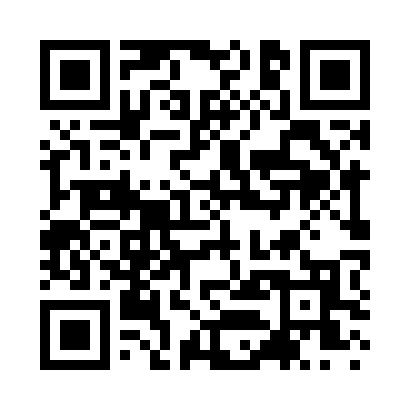 Prayer times for Avon-by-the-Sea, New Jersey, USAWed 1 May 2024 - Fri 31 May 2024High Latitude Method: Angle Based RulePrayer Calculation Method: Islamic Society of North AmericaAsar Calculation Method: ShafiPrayer times provided by https://www.salahtimes.comDateDayFajrSunriseDhuhrAsrMaghribIsha1Wed4:315:5512:534:447:529:162Thu4:295:5412:534:447:539:183Fri4:285:5312:534:457:549:194Sat4:265:5112:534:457:559:205Sun4:245:5012:534:457:569:226Mon4:235:4912:534:457:579:237Tue4:215:4812:534:467:589:248Wed4:205:4712:534:467:599:269Thu4:195:4612:524:468:009:2710Fri4:175:4512:524:468:019:2911Sat4:165:4412:524:478:029:3012Sun4:145:4312:524:478:039:3113Mon4:135:4212:524:478:049:3314Tue4:125:4112:524:478:059:3415Wed4:105:4012:524:488:069:3516Thu4:095:3912:524:488:069:3717Fri4:085:3812:534:488:079:3818Sat4:075:3712:534:488:089:3919Sun4:055:3612:534:498:099:4020Mon4:045:3612:534:498:109:4221Tue4:035:3512:534:498:119:4322Wed4:025:3412:534:498:129:4423Thu4:015:3312:534:508:139:4524Fri4:005:3312:534:508:149:4725Sat3:595:3212:534:508:149:4826Sun3:585:3112:534:518:159:4927Mon3:575:3112:534:518:169:5028Tue3:565:3012:534:518:179:5129Wed3:555:3012:544:518:189:5230Thu3:555:2912:544:528:189:5331Fri3:545:2912:544:528:199:54